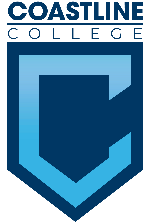 Department Chair Positions for Two Year Terms 2021-2022 and 2022-20234/14/21 *Funding from Special Services and Programs BudgetLHEsDepartment Chair/Co-ChairsDepartmentEmail3.0Kevin ErdkampAccountingkerdkamp@coastline.edu3.0Erin ThomasBusiness (Business, Management)Ethomas48@coastline.edu 3.0Josh LevenshusCommunication Studies and Mass Communicationjlevenshus@coastline.edu3.0Nicole PerrineCounselingnperrine@coastline.edu 4.0Tobi WestComputer Information Systems, Computer Service Technology, Cybersecurity, Digital Graphic Artstwest20@coastline.edu4.0Cheryl ChapmanCareer Technical Education (Building Codes Technology, Business Computing, Process Technology, Real Estate)cchapman@coastline.edu3.0Sharon Chard-YaronEducationschardyaron@coastline.edu1.5Kevin SampsonEmergency Managementksampson@coastline.edu4.0Marc KeplerEnglish as a Second Language (ESL)mkepler@coastline.edu 3.0Laurie RunkHealth, Physical Education, Food and Nutritionlrunk@coastline.edu4.0Marilyn Brock/Ken LeightonEnglish and Humanitiesmvbrock@coastline.edukleighton@coastline.edu 3.0Donna MarquesInternational Languagesdmarques1@coastline.edu2.0Elizabeth HoranLibraryehoran@coastlin.edu5.0Lisa LeeMathematicsllee@coastline.edu2.0Fred CurryPhilosophyfcurry1@coastline.edu3.0Erin JohnsonPsychologyejohnson121@coastline.edu4.0Lisa Demchik and Steve FauceBiological Sciences and Allied Health (Biology, Biotechnology, Ecology, Environmental Science, Marine Science)ldemchik@coastline.edusfauce@coastline.edu3.0David DevinePhysical Science (Astronomy, Chemistry, Geology, Physics)ddevine@coastline.edu4.0Daniel Johnson/Stacey SmithSocial Sciences – (Anthropology, Economics, Geography, History, Political Science)djohnson@coastline.edussmith301@coastline.edu Sasha MonteroSociology, Human Services, Gerontologysmontero@coastline.edu 1.5*Heather CordovilSpecial Programs and Services (Adapted Fitness)hcordovil@coastline.edu 1.0*Michelle WildSpecial Programs and Services (Acquired Brain Injury Program)mwild@coastline.edu 3.0*Allison FerrierSpecial Programs and Services (Community Intellectual Program)aferrier1@coastline.edu 2.0*Katie StubblefieldSpecial Programs and Services (COAST)kstubblefield@coastline.edu 3.0Chris HornungVisual and Performing Artschornung@coastline.edu66.5Total LHEs